Destination Programme Registration Sponsorship Contact Us 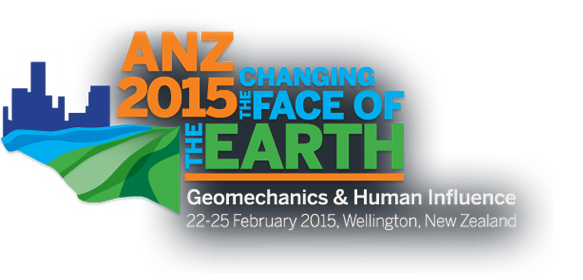 Programme Overview Sunday 22 February 2015Monday 23 February 2015Tuesday 24 February 2015Wednesday 25 February 2015Please note this programme is subject to change at the discretion of the Conference Organising Committee.DestinationVenue Destination Wellington General Information ProgrammeProgramme Overview Speakers Paper Submission FIELD TRIPS RegistrationRegistration Details Accommodation SponsorshipContact UsJoin Mailing List 0Yr18Days16Hrs24MinsImages courtesy of WellingtonNZ.com
Conference Managed by The Conference Company
Website by 72DPIProgramme Day 2Programme Day 2Programme Day 2Programme Day 2Programme Day 20800-1730Registration and Information Desk open – Shed 6Registration and Information Desk open – Shed 6Registration and Information Desk open – Shed 6Registration and Information Desk open – Shed 60830-0930Conference Opening - Room 1, Shed 6Conference Opening - Room 1, Shed 6Conference Opening - Room 1, Shed 6Conference Opening - Room 1, Shed 60930-1030Keynote Presentation
AVOIDING OVER-CONSERVATISM AND CONVENTIONAL DOGMAS IN SEISMIC GEOTECHNICAL DESIGN
Professor George Gazetas, Professor in Civil Engineering, Director of Soil Mechanics/Dynamics Laboratory, National Technical University of Athens, GreeceKeynote Presentation
AVOIDING OVER-CONSERVATISM AND CONVENTIONAL DOGMAS IN SEISMIC GEOTECHNICAL DESIGN
Professor George Gazetas, Professor in Civil Engineering, Director of Soil Mechanics/Dynamics Laboratory, National Technical University of Athens, GreeceKeynote Presentation
AVOIDING OVER-CONSERVATISM AND CONVENTIONAL DOGMAS IN SEISMIC GEOTECHNICAL DESIGN
Professor George Gazetas, Professor in Civil Engineering, Director of Soil Mechanics/Dynamics Laboratory, National Technical University of Athens, GreeceKeynote Presentation
AVOIDING OVER-CONSERVATISM AND CONVENTIONAL DOGMAS IN SEISMIC GEOTECHNICAL DESIGN
Professor George Gazetas, Professor in Civil Engineering, Director of Soil Mechanics/Dynamics Laboratory, National Technical University of Athens, Greece1030-1100Morning Tea and Trade Expo in the Exhibition HallMorning Tea and Trade Expo in the Exhibition HallMorning Tea and Trade Expo in the Exhibition HallMorning Tea and Trade Expo in the Exhibition Hall1100-1215CONCURRENT SESSION 1   CONCURRENT SESSION 1   CONCURRENT SESSION 1   CONCURRENT SESSION 1   Risk Case Histories Room 1, Shed 6Environmental Waste Stabilisation Room 2, Shed 6Land Development - Land ZoningRoom 3, Shed 6Geotechnical AnalysisRoom 4, Shed 61100-1115Bulk Liquids Berth 2 (Sydney) - A case study in pile vibration monitoring and managementHelen Barbour-Bourne1100-1115Physical properties and compaction characteristics of ETP and WTP biosolidsAruna Ukwattata1100-1115Flow category landslide susceptibility modelling of the Sydney Basin Darshika Palamakumbure1100-1115Isogeometric Methods for Numerical Simulation in GeomechanicsGernot Beer1120-1135 Rock, rumble and roll: DoC high country hut hazard assessment proceduresPaul Wopereis1120-1135Geotechnical properties of biosolids stabilised with lime and cement Farshid Maghoolpilehrood1120-1135Land use planning for slope instability hazards in Wanganui Doug Mason1120-1135Soil cracking modelling using the mesh-free SPH methodJayantha Kodikara1140-1155What lies beneath - mitigating the risk from buried services to geotechnical investigationsSteve Temple1140-1155Waste not want not - A unique industrial waste disposal facility Gerald Strayton1140-1155The benefits of a shared geotechnical database in the recovery of Christchurch following the 2010 - 2011 Canterbury Earthquakes and the potential benefits of expanding it into a national database Virginie Lacrosse1140-1155Boundary element methods for the simulation of underground constructionChristian Duenser1200-1215 ‘Stuff Happens’ - A Case History of a Safety Incident while Assessing Slopes in Waioeka GorgeDavid Stewart1200-1215A preliminary investigation into the sequestration of biochar in lime-GGBS treated Acid Sulphate SoilsAsadul Haque1200-1215Population explosion onto unstable ground in the Auckland region Bruce Simms1200-1215Open source applications in geotechnical engineeringJason Surjadinata1215-1315Lunch and Trade Expo in the Exhibition HallLunch and Trade Expo in the Exhibition HallLunch and Trade Expo in the Exhibition HallLunch and Trade Expo in the Exhibition Hall1315-1430CONCURRENT SESSION 2   CONCURRENT SESSION 2   CONCURRENT SESSION 2   CONCURRENT SESSION 2   Pile Foundations
Room 1, Shed 6Geohydrology
Room 2, Shed 6Land Development Case Histories
Room 3, Shed 61315-1330Influence of pile installation techniques on ground heave in claysMartin Larisch1315-1330Reducing the risk of acidic groundwater through modelling the performance of a permeable reactive barrier in Shoalhaven floodplainUdeshini Pathirage1315-1330Evaluation of coalwash as a potential structural fill material for port reclamationChazath Kaliboullah1335-1350Experimental study of driven pile capacity improvement due to compaction groutingSufyan Samsuddin1335-1350Thermal properties of Melbourne MudstoneDavid Barry-Macaulay1335-1350Fox Glacier - geological and geotechnical issues for accessJulia Riding1355-1410A new end-bearing capacity of piles in crushable soilsTim Hull1355-1410Waterview connection: Environmental impacts of a deep drained trenchSian France1355-1410Construction risks on soft ground - Some recent casesIoannis Antonopoulos1415-1430Mitigating the risk of ageing piling equipment and foreign migrant work force by full scale pile testing in Cabinda, AngolaEduard Vorster1430-1500Afternoon Refreshments and Trade Expo in the Exhibition HallAfternoon Refreshments and Trade Expo in the Exhibition HallAfternoon Refreshments and Trade Expo in the Exhibition HallAfternoon Refreshments and Trade Expo in the Exhibition Hall1500-1615CONCURRENT SESSION 3   CONCURRENT SESSION 3   CONCURRENT SESSION 3   CONCURRENT SESSION 3   Risk Case HistoriesRoom 1, Shed 6Rail BallastRoom 2, Shed 6Land Stability
Room 3, Shed 6Seismic Ground Movement and Performance Of Buried Structures
Room 4, Shed 61500-1515Management of mainline railway safety during the change in landform as a consequence of longwall mining beneath the Main Southern RailwayTim Hull1500-1515Deformation behaviour of coal-fouled ballast reinforced with geogridNgoc Trung Ngo1500-1515New Zealand simplified seismic slope stability analysis and risk-based slope design for earthquake resistanceRiley Gerbrandt1500-1515Earthquake damage assessment of water supply tunnelsAlexei Murashev 1520-1535Refurbishment of the Ross Creek DamIan Walsh1520-1535Recent advances in railroad infrastructure and track performance - Australian experienceBuddhima Indraratna1520-1535Hybrid finite-discrete element modelling of asperity shearing and gouge arching in rock joint fracturingHong Liu1520-1535Performance of sewer pipes with liner during earthquakesRolando Orense 1540-1555Geotechnical considerations in safe operation of crawler cranesBo Zhang1540-1555Implications of ballast degradation under cyclic loadingSanjay Nimbalkar1540-1555A slope hazard assessment study in the Waioeka GorgeBenjamin O'Loughlin1540-1555Ongoing development of a near-surface shear wave velocity (Vs) model for Christchurch using a region-specific CPT-Vs correlationChristopher McGann 1600-1615A risk based assessment of the punch-through potential of jack-up bargesMark Skinner1600-1615Discrete element modelling of geocell-reinforced track ballast under static and cyclic loading Yang Liu1600-1615The use of risk based design criteria for slope remediationGreg Hackney1600-1615Site-specific hazard analysis for geotechnical design in New ZealandBrendon Bradley1620-1720Keynote Presentation
DECONSTRUCTING ENGINEERING GEOLOGICAL MODELS
Dr Fred Baynes, Independent Consultant Engineering Geologist, AustraliaKeynote Presentation
DECONSTRUCTING ENGINEERING GEOLOGICAL MODELS
Dr Fred Baynes, Independent Consultant Engineering Geologist, AustraliaKeynote Presentation
DECONSTRUCTING ENGINEERING GEOLOGICAL MODELS
Dr Fred Baynes, Independent Consultant Engineering Geologist, AustraliaKeynote Presentation
DECONSTRUCTING ENGINEERING GEOLOGICAL MODELS
Dr Fred Baynes, Independent Consultant Engineering Geologist, Australia1720-1730
Day 1 Closing Remarks
Day 1 Closing Remarks
Day 1 Closing Remarks
Day 1 Closing Remarks1730-1830Happy Hour and Poster Presentations, Exhibition HallHappy Hour and Poster Presentations, Exhibition HallHappy Hour and Poster Presentations, Exhibition HallHappy Hour and Poster Presentations, Exhibition Hall